ПРЕСС-РЕЛИЗ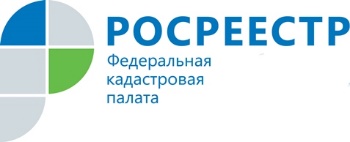 УПРАВЛЕНИЕ РОСРЕЕСТРА ПО МУРМАНСКОЙ ОБЛАСТИ ИНФОРМИРУЕТО РЕЗУЛЬТАТАХ ОСПАРИВАНИЯ КАДАСТРОВОЙ СТОИМОСТИ ОБЪЕКТОВ НЕДВИЖИМОСТИ В КОМИССИИ ПО РАССМОТРЕНИЮ СПОРОВ О РЕЗУЛЬТАТАХ ОПРЕДЕЛЕНИЯ КАДАСТРОВОЙ СТОИМОСТИ ПРИ уПРАВЛЕНИИ ЗА i ПОЛУГОДИЕ 2017 ГОДА.Управлением Росреестра по Мурманской области подведены итоги работы комиссии по рассмотрению споров о результатах определения кадастровой стоимости в первом полугодии 2017 года. Всего в комиссию поступило 433 заявления о пересмотре результатов определения кадастровой стоимости в отношении 457 объектов недвижимости, что в 4 раза больше, чем в предыдущем периоде. Данное увеличение связано с утверждением результатов очередной массовой государственной кадастровой оценки земель трех категорий (земель населенных пунктов, земель промышленности и иного специального назначения, земель сельскохозяйственного назначения), проведенной в Мурманской области в 2016 году.Юридическими лицами подано- 274 заявления, физическими лицами подано-159 заявлений, от органов государственной власти и органов местного самоуправления заявлений не поступало.Следует отметить, что в подавляющем большинстве случаев заявления подаются в отношении земельных участков. Споров относительно величины кадастровой стоимости объектов капитального строительства в рассматриваемом периоде значительно меньше. Так, в отчетном периоде Комиссией рассмотрено заявления в отношении  310 земельных участков, 3 зданий, 3 помещений и 2 сооружений.Из общего числа заявлений Комиссия установила кадастровую стоимость объектов недвижимости в размере их рыночной стоимости в отношении 143 объектов,  отклонила 150 заявлений в отношении 176 объектов недвижимости, 30 заявлений  были отозваны заявителями до принятия решения Комиссией.Суммарная величина кадастровой стоимости до рассмотрения заявлений в Комиссиях составляла 4,511 трлн. руб., после – 3,411 трлн. руб.,  снижение стоимости составило 24,4 %.Контакты для СМИ: Кулабухова Ольга Александровна, тел:. 44-13-91e-mail: 51_upr@rosreestr.ru